КАРТОЧКА ПРЕДПРИЯТИЯ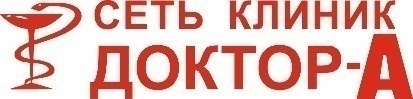              ООО "Доктор-А"Медосмотры"ОБЩЕСТВО С ОГРАНИЧЕННОЙ ОТВЕТСТВЕННОСТЬЮ"ДОКТОР-А" МЕДИЦИНСКИЕ ОСМОТРЫ"ОБЩЕСТВО С ОГРАНИЧЕННОЙ ОТВЕТСТВЕННОСТЬЮ"ДОКТОР-А" МЕДИЦИНСКИЕ ОСМОТРЫ"ОБЩЕСТВО С ОГРАНИЧЕННОЙ ОТВЕТСТВЕННОСТЬЮ"ДОКТОР-А" МЕДИЦИНСКИЕ ОСМОТРЫ"625062 г. Тюмень, ул. Мельникайте, дом 138а, пом. 3 ИНН 7203411802 КПП 720301001 ОГРН 1177232005675 ОКПО 06915640 ОКАТО 71401364000 ОКОПФ 12300 ОКГОУ 4210014 ОКТМО 71701000001 ОКФС 16ОКВЭД 86.21 (Общая врачебная практика)625062 г. Тюмень, ул. Мельникайте, дом 138а, пом. 3 ИНН 7203411802 КПП 720301001 ОГРН 1177232005675 ОКПО 06915640 ОКАТО 71401364000 ОКОПФ 12300 ОКГОУ 4210014 ОКТМО 71701000001 ОКФС 16ОКВЭД 86.21 (Общая врачебная практика) (3452) 63-87-12; 63-87-14 е-mail: ooodoktor-a@yandex.ruвеб-сайт: doktor-a-spravki.com / лицензия на медицинскую деятельность: бланк серии ЛО 004007 № ЛО-72-01-003457 от 22.09.2020, выдана Департаментом здравоохранения Тюменской областиПолное наименованиеОбщество с ограниченной ответственностью «Доктор-А» Медицинские осмотры» Сокращенное наименованиеООО "Доктор-А"Медосмотры"Юридический (почтовый) адрес625062 г. Тюмень, ул. Мельникайте, дом 138а, помещение 3Фактический адрес 625062 г. Тюмень, ул. Мельникайте, дом 138а, помещение 3Телефон/факс (3452) 63-87-12; 63-87-13; 63-87-14Дата государственной регистрации01.03.2017Уставной капитал 30 000,00 руб. Сведения об учредителеУчредителем и владельцем 100 % доли уставного капитала является гр. РФ Левкин Алексей НиколаевичРегистрационный орган  Межрайонная инспекция Федеральной налоговой службы № 14 по Тюменской области625009, г. Тюмень, ул. Товарное шоссе, 15 (код 7232)Сведения об учете в налоговом органе Инспекция ФНС России по г. Тюмени № 3625009, г. Тюмень, ул. Товарное шоссе, 15 (код 7203)ИНН/КПП7203411802 / 720301001 ОГРН1177232005675 Рег. номер страхователя ФСС РФ7201059431 72011Рег. номер страхователя ПФ РФ082-001-033210Коды ОКПО 06915640 ОКАТО 71401364000 ОКОПФ 12300ОКГОУ 4210014 ОКТМО 71701000001 ОКФС 16 ОКВЭД 86.21 ОКОНХ 91514Единоличный исполнительный орган - ДиректорЛевкин Алексей Николаевич (действует на основании Устава)Место нахождения постоянно действующего исполнительного органа625062 г. Тюмень, ул. Мельникайте, дом 138а, помещение 3Главный бухгалтерНазарова Раиса Александровна  (3452) 30-62-74 Банковские реквизитыр/сч № 40702810059430012452Филиал Западно-Сибирский Публичного акционерного общества Банка «Финансовая Корпорация Открытие» Российская Федерация, 628012, Ханты-Мансийский автономный округ - Югра, город Ханты-Мансийск, улица Мира, дом 38, БИК 047162812,  к/сч .№ 30101810465777100812ИНН Банка 7706092528 КПП Банка 860143001Лицензия на осуществление медицинской деятельности бланк серии бланк серии ЛО 004007 № ЛО-72-01-003457 от 22.09.2020,, выдана Департаментом здравоохранения Тюменской областиЭлектронная почтаooodoktor-a@yandex.ruВеб сайтhttps://doktor-a-spravki.com/Договорной отдел (услуги оказываемые Обществом)               (3452) 63-87-14 е-мail: doctor_amed@bk.ruСпециалисты договорного отделаДенисова Наталья Анатольевна (3452) 63-89-91 сот. +79323263961Специалисты договорного отделаКистанова Анна Викторовна (3452) 63-89-90 сот.+79199596495Специалисты договорного отделаЧернышева Тамара Павловна(3452) 63-87-14 сот. +79120788571Закупки товаров (работ / услуг)  медицинского назначения Старшая медицинская сестра Белявская Анжела Александровна (3452) 63-87-13 сот. +7 (932)0503293Закупки товаров (работ / услуг) общехозяйственного назначения Заведующий хозяйством Зеренц Евгений Эмануилович+ 7 982 968-50-70 е-мail: zerentz@yandex.ru/________________/ООО «_______________»Адрес: Телефон ОГРНИНН                            КПП ОКПО                    ОКТМОe-mail: __________________Банковские реквизиты:р/сч. № в к/сч. № БИК /__________________/Общество с ограниченной ответственностью  «Доктор-А» Медицинские осмотры»  (ООО "Доктор-А"Медосмотры")Юридический и фактический (почтовый) адрес: 625062 г. Тюмень, ул. Мельникайте, дом 138а, помещение 3, тел. (3452) 63-87-14 / 63-87-12ОКТМО 71701000001  ОГРН 1177232005675ИНН 7203411802 КПП 720301001 ОКПО 06915640 ОКТМО 71701000001 e-mail: ooodoktor-a@yandex.ruВеб сайт: doktor-a-spravki.comБанковские реквизиты: р/сч № 40702810059430012452к/сч .№ 30101810465777100812Ф-Л ЗАПАДНО-СИБИРСКИЙ ПАО БАНКА "ФК ОТКРЫТИЕ" БИК 047162812/___________________/ ____________________Директор_____________________А.Н. ЛевкинМ.П. 